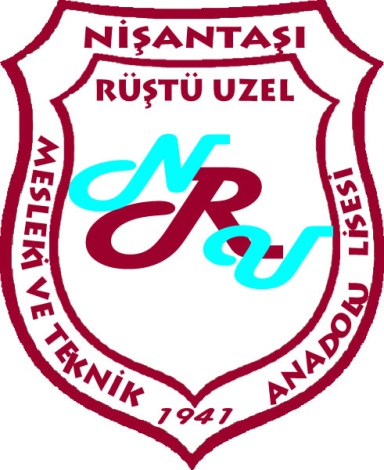 NİŞANTAŞI RÜŞTÜ UZEL                                       MESLEKİ VETEKNİK ANADOLU LİSESİ2015/2019 DÖNEMİ STRATEJİK PLANI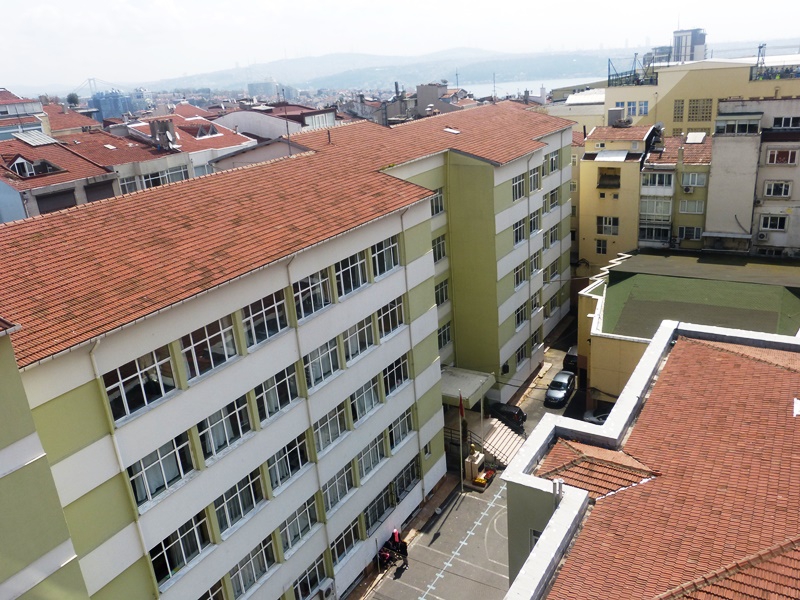 I. STRATEJİK PLAN HAZIRLIK SÜRECİ VE YÖNTEM1. Stratejik Planlama Üst Kurulu ve Teknik Ekibin Kurulması2. Stratejik Planlama Çalışma GrubuII. DURUM ANALİZİ1. Tarihi GelişimOkulumuz İstanbul´un en gözde semtlerinden Şişli Nişantaşı Teşvikiye´de Sadrazam Sait Paşa Konağında 1941 yılında, Nişantaşı Kız Enstitüsü adıyla eğitime hizmet vermeye başlamış, 1966 yılında Mesleki ve Teknik Öğretim Okulları eski genel müdürlerinden Mehmet Rüştü Uzel adıyla Kız Meslek Lisesi faaliyetlerini sürdürmüştür.
            Konağın ihtiyaca cevap vermemesinden dolayı 1971 yılında aynı bahçede inşa edilen A ve B bloklarında öğretim devam etmiştir. 1975 yılında Kuaförlük Meslek Lisesi,1985 yılında Anadolu Hazır Giyim-Deri Hazır Giyim-Örme Hazır Giyim Meslek Lisesi açılarak üç okul Eğitim ve Öğretime devam etmeye başlamışlardır. (1986 yılında Türk Alman Teknik İş Birliği çerçevesinde; Hazır Giyim ve Deri Hazır Giyim Alanında bir proje başlatılmıştır. Bu proje kapsamında 20 öğretmen yurt içi ve yurt dışında ( Almanya) alanları ile ilgili yoğun eğitimlere alınmışlardır. Eğitimleri sonunda Rüştü Uzel Anadolu Hazır Giyim ve Deri Hazır Giyim Meslek Lisesi? ne dönerek; alanları ile ilgili Meslek Dersleri kitaplarını ve eğitim materyallerini hazırlamışlardır. Projenin yaygınlaştırılması için 15 tane meslek lisesinde eğitimler verilmiştir. Bugün kullanılan Giyim Üretim Teknolojisi Alanının modül kitaplarına bu projede hazırlanan kitaplar kaynaklık etmektedir.) Okulun yeni binalarda faaliyete geçmesi üzerine konak,1975 yılında Güzel Sanatlar Müdürlüğüne,1982 yılında geçici olarak İTÜ Devlet Konservatuarı Orta Bölümü ne tahsisi edilmiştir. 12 Mayıs 1988 de çıkan bir yangınla konak tamamen harap olmuştur.Daha sonra dış cepheler korunarak iç kısmı eski plana uygun, okulun ihtiyaçlarına cevap verebilecek şekilde restorasyonu yapılan bina 2001-2002 öğretim yılında tekrar Rüştü Uzel Meslek Lisesi bünyesinde hizmet vermeye başlamıştır. 2003-2004 öğretim yılı sonunda; c Blok okulun kullanımından alınarak İTKİB/in kullanımına verilmiştir. Şu anda İTKİB İstanbul Moda Akademisi olarak faaliyette bulunmamaktadır.
Okul sadece A ve B Blokları kullanılarak ( Kız Teknik Lisesi,Meslek Lisesi, Açık Öğretim Meslek Lisesi Yüz Yüze Eğitim Programı olarak) eğitim ve öğretime devam etmektedir. Okul Yönetiminde Görev Alan Müdürler;2. Yasal Yükümlülükler ve Mevzuat AnaliziYASAL YÜKÜMLÜLÜKLER MEVZUAT ANALİZİ3. Faaliyet Alanları İle Ürün ve Hizmetlerin Belirlenmesi4. Kuruluş İçi AnaliziOKUL KURUM ŞEMASI2016 YILINDA KURUMUMUZDAKİ MEVCUY YÖNETİCİ SAYISIKURUM YÖNETİCİLERİNİN EĞİTİM DURUMU:KURUM YÖNETİCİLERİNİN YAŞ İTİBARİ İLE DAĞILIMI:İDARİ PERSONELİN HİZMET SÜRESİNE İLİŞKİN BİLGİLER:2016  YILI KURUMDAKİ MEVCUT ÖĞRETMEN SAYISI:ÖĞRETMENLERİN YAŞ İTİBARİ İLE DAĞILIMI:2016ÖĞRETMENLERİN HİZMET SÜRELERİ:2016DESTEK PERSONELE (HİZMETLİ- MEMUR) İLİŞKİN BİLGİLER:20146 YILI KURUMDAKİ MEVCUT HİZMETLİ/ MEMUR SAYISI:ÇALIŞANLARIN GÖREV DAĞILIMIOKUL/KURUM REHBERLİK HİZMETLERİ ( 2016)Teknolojik Düzey  Okul/Kurumun Teknolojik AltyapısıOKUL/KURUMUN FİZİKİ ALTYAPISI:MALİ KAYNAKLAROkul/Kurum Kaynak Tablosu:OKUL/KURUM GELİR-GİDER TABLOSU: İSTATİSTİKİ VERİLERKarşılaştırmalı Öğretmen/Öğrenci Durumu (2016) 					ÇEVRE ANALİZİPEST- E (Politik, Ekonomik, Sosyo-Kültürel, Teknolojik, Ekolojik, Etik)  Analizi                                                    ÜST POLİTİKA BELGELERİGZFT ANALİZİSORUN ALANLARI1-Okulun fiziki alanlarının etkin kullanılamaması.2-Köklü bir kurum kültürünü devam ettirilememesi.3-Öğrenci disiplini noktasındaki zayıflıklarımız4-Personelin aidiyet hissetmemesi ve kurumu sahiplenmemesi.5-Yönetim ve çalışanlar arasındaki iletişimsizlik.6-Etkin görev dağılımının olmaması7-Görev tanımlarının net olmaması8-Öğrenci ve personelin ödül ve ceza işlemlerinin sürekliliğinin olmaması9-Ödül ve ceza işlemlerinin tutarsızlığı10- Mezun takip sisteminin olmaması11-Merkezi bir semtte bulunmanın avantajlarından yararlanamama12-Özel sektörle olan ilişkilerin zayıflığı13- Genel anlamda plansızlık14- Erkek ve kız öğrenci  sayısı arasındaki dengesizliğin getirdiği problemler.15-Atölyelerimizdeki makinelerin güncel olmaması16-Atölyedeki makinelerimizin düzenli bakım ve onarımının yapılamamasıSORUN ALANLARININ GRUPLANDIRILMASIIII. GELECEĞE BAKIŞ1. MisyonIII. GELECEĞE BAKIŞ1.MİSYONUMUZÖğrencilerimizi değerlerimiz doğrultusunda orta öğretim düzeyinde,İstanbul ve ülkemizin sanayi ve hizmet sektörünün ihtiyaç duyduğu nitelik ve donanım,güncel bilgi ve beceriye sahip teknik elemanlar olarak yetiştirip, mesleki ve akademik yükseköğrenimi hedefleyen öğrenci gruplarımızı yüksek öğrenime hazırlayan ve çevresinde tercih edilen seçkin bir mesleki ve teknik eğitim öğretim kurumu olmak.2. Vizyon2.VİZYONUMUZ"Mesleğinde Lider Kişiliğinde Önder  Yetiştiren Bir Kurum Olmaktır."3. Temel İlke ve DeğerlerimizDüşünsel ve bedensel emeğe saygı duyarız.Eleştirel ve analitik düşünme gücüne sahip olmak için gereken tüm çabayı gösteririz.Hedefler doğrultusunda sürekli ve yeniden öğrenme çabasıyla bilgi toplama yollarını araştırırız.Yaratıcı çözümleri alışılmış çözümlerin üzerinde tutup sorunlara yaratıcı ve yapıcı çözümler üretme çabası içindeyiz.Çalışanlarımızın gelişiminin bizim gelişimimiz olduğuna inanırız.Okulumuzdaki her çalışanın gelişmesi için ortamlar hazırlarız.Eğitime yapılan yatırımı kutsal sayar, her türlü desteği veririz.Ar-ge çalışmalarına önem veririz.Gelişmede bilimsellik ve akılcılığı temele alırız.Okulumuzda yapılan çalışmaların ülkemize ve insanlığa katkı getireceğine inanırız.Kurumdaki tüm çalışanların sürekli eğitimin bir parçası olduğuna inanırız.Yaşamın her boyutunda etkin olarak yer almayı ve zamanı iyi kullanmayı temele alırız.İlişkilerinde; dürüstlüğü, güveni, hoşgörüyü esas alan ve etkili iletişim kurabilen bireyler olmayı tercih ederiz.Kendisiyle barışık, sağlıklı bir güven duygusu ve özdenetim geliştirmiş bireyler olmayı yeğleriz.Paylaşarak gelişeceğimizin bilinciyle işbirliğini işbölümünden üstün tutarız.Başarının takım çalışmasıyla yakalanacağına inanırız.Değişimin ve sürekli gelişimin önemine inanırız.Öğrenci, veli ve toplumun beklentilerini karşılayacak bir gelişimin yanındayız.Tüm çalışanların gelişmesi için fırsat eşitliği sağlarız.Çalışanları tanır; onların yeteneklerini geliştirir, fikirlerine değer veririz.Estetik duygumuzu-görüşümüzü geliştirerek bunu yaşamımıza yansıtabiliriz.Anadilimizin ve evrensel dillerden Fransızca ve İngilizcenin etkili biçimde kullanılmasını amaçlarız.Kendi toplumsal değerlerimizin evrensel değerler içindeki önemini görüp bu değerlerin gelişimi konusunda mücadele edebiliriz4. TEMALAR4.TEMALAR1. TEMA: EĞİTİM - ÖĞRETİM 2. TEMA: KURUMSAL KAPASİTENİN GELİŞTİRİLMESİ  3. TEMA: YÖNETİM - ORGANİZASYON 4. TEMA: SOSYAL VE KÜLTÜREL FAALİYETLER 5. Stratejik Amaçlar , Stratejik Hedefler ve Performans Göstergeleri4.TEMALAR1. TEMA: EĞİTİM - ÖĞRETİMStratejik Amaç- 1Öğrencilere asgarî ortak bir genel kültür vermek, birey ve toplum sorunlarını tanıtmak ve çözüm yolları aramak, ülkenin sosyo-ekonomik ve kültürel kalkınmasına katkıda bulunacak bilinci kazandırarak öğrencileri ilgi, yeti ve yetenekleri doğrultusunda hem yükseköğretime hem mesleğe veya hayata ve iş alanlarına hazırlamak.Stratejik Hedef  1.1 Ortaöğretimde plan dönemi sonuna kadar öğrencilerin ilgi ve yetenekleridoğrultusunda etkin bir rehberlik ve yönlendirme hizmeti verilerek üst öğrenime  ve meslek hayatına geçişini  gerçekleştirmek.PERFORMANS GÖSTERGELERİ1.1.1Mezun öğrencilerimizin marka işletmelerde iş bulma oranları1.1.2 Son sınıf öğrencilerimizin marka işletmelerde staj yapma oranları1.1.3 Bir yüksek öğretim programına giren öğrencilerin sayısal oranı,2. TEMA: KURUMSAL KAPASİTENİN GELİŞTİRİLMESİ  Stratejik Amaç 2Kurumdaki hizmet, kalite ve verimliliği artırmak için yaşam boyu öğrenme anlayışı çerçevesinde,içinde bulunduğumuz çağın eğitim anlayışı ilkelerine uygun insan kaynakları yönetimi sistemi kurmak.Stratejik Hedef 2.1. Bilimsel yöntemlerle belirlenen ihtiyaçlara yönelik kurumun faaliyet alanlarını destekleyecek hizmet içi eğitimler düzenlemek.PERFORMANS GÖSTERGELERİ2.1.1. Gerçekleştirilen eğitimlerin ihtiyacı ne kadar karşıladığı ile ilgili istatistikler,2.1.2. Öğretmenlerin mesleki gelişimleri için verilen eğitimleri sınıflarda uygulama oranları (sınıf yönetimi, rehberlik, ders içi etkinlikler, ölçme ve değerlendirme etkinlikleri),2.1.3. Personelin aldığı eğitim sonucunda ortaya çıkardığı işin önceki işlere göre niteliğinde artış,2.1.4. Planlanan hizmet içi eğitim faaliyetlerinin gerçekleştirilen hizmet içi eğitim faaliyetlerine oranı,2.1.5. Hizmet içi eğitimlerle ilgili veri tabanının(kim verdi, ne zaman, konu/kapsam, katılımcılar)devamlı güncellenmesi,2.1.6. Katılımcıların katıldıkları seminere ilişkin memnuniyet oranıdır.Stratejik Hedef 2.2 Kurum çalışanlarına liyakat, gayret ve kariyeri esas alan bir görevlendirme ve çalışma ortamı sağlamak.PERFORMANS GÖSTERGELERİ2.2.1. Kurum personelinin bir önceki döneme göre yaptığı işteki memnuniyet oranı,2.2.2. Toplantıların sonunda alınan kararların sayısı ve uygulanma oranları,2.2.3. Kurum personeli için düzenlenen sosyal etkinliklerin önceki döneme göre oranı,2.2.4. Kurum personelinin düzenlenen sosyal etkinliklere katılma oranıdır. 3. TEMA: YÖNETİM - ORGANİZASYON Stratejik Amaç 3Kurumdaki hizmet, kalite ve verimliliği artırmak için çalışma ortamlarının iyileştirilmesi ve fiziksel kapasitenin etkin kullanılmasını sağlamak.Stratejik Hedef 3.1 Kurumun plan dönemi sonuna kadar bilişim teknolojilerinden en yüksek seviyede yararlanmasını sağlamak.Stratejik Hedef 4.1 Mevcut atölye ve laboratuarların güncellenmesiPERFORMANS GÖSTERGELERİ3.1.1. Kurum personelinin bilişim teknolojilerini etkin kullanımını sağlamak amacıyla planlanan kursların, gerçekleştirilen kurslara oranı,3.1.2. Kuruma yeni katılan çalışanların bilişim teknolojileri seminerlerine/kurslarına katılma oranı,4.1.1. Kurumun teknolojik alt yapısı ve donanımları için bütçede ayırdığı miktarın oranıdır.4. TEMA: SOSYAL VE KÜLTÜREL FAALİYETLERStratejik Amaç 4Sosyal, kültürel, bilimsel ve sportif faaliyetlere katılımı artırarak sorumluluk duygusu gelişmiş, sanatsal ve estetik duygusu oluşmuş, kendi kültürünü tanıyan ve temsil edebilen, derslerde edindiği bilgi ve becerilerini farklı ortamlarda da kullanabilen, girdiği her ortamda kendini ifade edebilen bireyler yetiştirmek.Stratejik hedef 4.1 öğrencilerin kendilerini ifade etmek ve yeteneklerini  sergilemek üzere törenler, belirli gün ve haftalarla sosyal, kültürel, sportif veya sanatsal faaliyetlere  eşit katılımlarını sağlamak.PERFORMANS GÖSTERGELERİ4.1.1 Okulda planlanan faaliyetlerin gerçekleştirilen faaliyetlere oranı,4.1.2. Faaliyetlere katılan öğretmen, öğrenci ve velilerin faaliyetlerden duydukları memnuniyetin oranıdır.  6. POLİTİKA VE STRATEJİLERİ :Öğrencilerimizin yüksek öğretimde seçecekleri alanları tanımaları için mezunlarımızın da  katılımıyla "Meslek Tanıtım Günleri" düzenlenmesi, Sağlıklı seçim yapabilmeleri için yüksek öğrenim kurumlarını ve programlarının tanıtılması, Rehberlik Servisi tarafından "Mesleki Yönelim Envanteri" ve "Mesleki Olgunluk Ölçeği" uygulaması ve sonuçlarının öğrencilerle bireysel  değerlendirilmesi, Uzmanlar tarafından 12. sınıf öğrencilerine sınav kaygısı ve motivasyon konularında destek verilmesi için seminerler düzenlenmesi,Öğrencilerimizin kendilerine ve puanlarına en uygun bölüme yerleşebilmeleri amacıyla Özel Rehberlik Servisi tarafından öğrenci ve velilerine bilgisayar  destekli iki aşamalı tercih çalışması yapılmasıdır.Meslek örgütleriyle işbirliği ve ortak projeler gerçekleştirmeİş çevreleriyle iş birliği ve ortak projeler geliştirmeYükseköğretime hazırlayıcı kurslar düzenleme.Gözlem, görüşme, anket, sınav vb. araç ve yöntemlerle yönetici, öğretmen ve personelinİhtiyaç duyduğu ya da ihtiyacın gözlendiği alan/konuların belirlemesi,  Belirlenen eğitim ihtiyacını oluşturan öğelerin öncelik sırasına karar verilmesi,Eğitim ihtiyaçları doğrultusunda yıllık hizmet içi eğitim programı oluşturulması, Hazırlanan yıllık hizmet içi eğitim planının uygulanması için gerekli uzman ve/veya materyal, kaynak desteğinin araştırılması ve sağlanması, Hizmet içi eğitimlerin, katılımcıları merkeze alan bir öğrenme anlayışıyla düzenlenmesininsağlanması, Gerek kurum içinden gerekse kurum dışından eğitim düzenleyecek kişilerin, akademiksıfatları ne olursa olsun, öğrenen merkezli anlayışa uygun eğitim düzenlemesinin istenmesiKurum personelinin, bilişim teknolojilerini daha etkin kullanmasını sağlayarak bilişimokuryazarlığının artırılması,Yeterli düzeyde bilişim tabanının oluşturulması ve bilişim teknolojileri alt yapısının etkinolarak kullanımının sağlanması,Kurum personelinin bilişim teknolojilerini daha etkin kullanımını sağlamak için kurs veseminerlerin verilmesidir.Özel sektörle işbirliği içerisinde atölye ve laboratuar donanımlarının güncellenmesiÖzel sektörden sponsor bulunarak atölye ve laboratuar donanımlarının güncellenmesiOkul içinde sosyal, kültürel, sportif veya sanatsal faaliyetler düzenlenmesi,Kurumlar arası düzenlenen sosyal, kültürel, sportif veya sanatsal faaliyetlere ve yarışmalarakatılımın sağlanması,Her etkinliğe her sınıftan eşit sayıda ve her defasında farkı öğrencilerin katılımınınsağlanmasıdır.Kurum çalışanlarının görevlendirilmelerinde gönüllüklerinin de dikkate alınması,Verilen hizmetin yoğunluğuna uygun olarak personel görevlendirilmesi,Görevlendirmelerde eşitlik ve adaletin de dikkate alınması,Toplantılara gündem ve hazırlıkla gidilerek ortaya çıkan işle harcanan zamanın orantılıolmasının sağlanması (Zaman Yönetimi ve Toplantı Yönetimi),Kurum çalışanlarının kendilerini kurumun anlamlı ve sosyal birer üyesi sayacağı kurumortamının oluşturulmasıdır.	PERFORMANS GÖSTERGELERİFAALİYET VE MALİYETLENDİRME  .TEMA: KURUMSAL KAPASİTENİN GELİŞTİRİLMESİ 1 İlçe genelinde öğretmen ihtiyacı bulunan okul/kurumların varlığı 2 İnsan kaynakları planlaması ve istihdamının yetersiz olması 3 Mesleki teknik eğitim okullarının donanımlarının yetersiz olmas4 Okul ve kurumlarımızda iş güvenliği kapsamında yeterli risk analizlerinin yapılmaması 5 Yasa gereği uygulanması gereken iç kontrol sisteminin kurulmamış olması 6 Çalışanların motivasyonunu artıracak unsurların yetersiz olması 7 Çalışanların ödüllendirilmesinin yeterli düzeyde olmaması 8 Hizmet içi eğitim kalitesinin yetersizliği 9 Okul ve kurumların fiziki kapasitesinin yetersiz olması 10 Okul ve kurumların sosyal, kültürel ve sportif faaliyet alanlarının yetersiz olması11 Kurumsal aidiyet duygusunun geliştirilmesine yönelik faaliyetlerin yetersiz olması 12 Stratejik yönetim anlayışının bütün unsurlarıyla hayata geçirilmemiş olması 13 İstatistik ve bilgi temini konusunda veri tabanının yeterli düzeyde olmamasıPERFORMANS GÖSTERGELERİTTEMA: KURUMSAL KAPASİTENİN GELİŞTİRİLMESİ   Stratejik hedef 3.1 kurumun plan dönemi sonuna kadar bilgi teknolojilerinden en yüksek seviyede yararlanmasını sağlamaktır. Stratejik hedef 3.2 Mevcut atölye ve laboratuarlan güncellenmesini sağlamak.Stratejik Amaç 3: Amaç ve hedeflere ulaşmayı sağlayan stratejik yönetim anlayışını yerleştirmek,  yönetsel ve kalite süreçlerinin eğitim politikalarına, stratejik plana ve mevzuata uygun olarak yürütülmesi ve sürekli iyileştirilmesini sağlamak amacıyla daha etkin yönetim ve denetim sistemi oluşturmak. PERFORMANS GÖSTERGELERİ TEMA: 3. TEMA: SOSYAL VE KÜLTÜREL FAALİYETLERIV. MALİYETLENDİRME1. Maliyetlendirme4 MALİYETLENDİRMEV. İZLEME VE DEĞERLENDİRME1. İzleme Değerlendirme5 İZLEME VE DEĞERLENDİRME5018 sayılı Kamu Mali Yönetimi ve Kontrol Kanunun amaçlarından biri; kalkınma planları ve programlarda yer alan politika ve hedefler doğrultusunda kamu kaynaklarının etkili, ekonomik ve verimli bir şekilde elde edilmesi ve kullanılmasını, hesap verebilirliği ve malî saydamlığı sağlamak üzere, kamu malî yönetiminin yapısını ve işleyişini düzenlemektir.5018 sayılı Kamu Mali Yönetimi ve Kontrol Kanunun 41. maddesinin gereği olarak mali saydamlık ve hesap verme sorumluluğu yerine getirilecektir.Kurumumuz kalkınma planları ve programlarda yer alan politika ve hedefler doğrultusunda kaynaklarının etkili, ekonomik ve verimli bir şekilde elde edilmesi ve kullanılmasını, hesap verebilirliği ve saydamlığı sağlamak üzere 2015-2019 Stratejik Planı’nı hazırlamıştır. Hazırlanan planın gerçekleşme durumlarının tespiti ve gerekli önlemlerin zamanında ve etkin biçimde alınabilmesi için 2015-2019 Stratejik Planı İzleme ve Değerlendirme Modeli geliştirilmiştir.Kurumumuz  2015-2019 Stratejik Planı İzleme ve Değerlendirme Modeli’nin çerçevesini;2015-2019 Stratejik Planı ve performans programlarında yer alan performans göstergelerinin gerçekleşme durumlarının tespit edilmesi,Performans göstergelerinin gerçekleşme durumlarının hedeflerle kıyaslanması,Sonuçların raporlanması ve paydaşlarla paylaşımı,Gerekli tedbirlerin alınması süreçleri oluşturmaktadır.İzleme, stratejik plan uygulamasının sistematik olarak takip edilmesi ve raporlanmasıdır.Değerlendirme ise, uygulama sonuçlarının amaç ve hedeflere kıyasla ölçülmesi ve söz konusu amaç ve hedeflerin tutarlılık ve uygunluğunun analizidir.İzleme, yönetime yardımcı olan sistemli bir faaliyettir. Raporlama izleme faaliyetinin temel aracıdır. İzleme raporları objektif olmalıdır. İlerleme sağlanan alanlar yanında, ilerleme sağlanamayan konular da rapor edilmelidir.Kurumumuzda izleme ve değerlendirme sürecinde;Ne Yaptık?Başardığımızı Nasıl Anlarız?Uygulama Ne Kadar Etkili Oluyor?Neler Değiştirilmelidir?Gözden Kaçanlar Nelerdir?Sorularının cevapları aranacaktır. Ölçemediğimiz bir şeyi denetleyemez ve yönetemeyiz. Bu nedenle planlama sürecinde hedeflerimizin ve performans göstergelerimizin ölçülebilir olmasına özen gösterdik.  Stratejik planın uygulanma sürecinde, sistemli bir şekilde izlenmesi ve uygulanan stratejik planın amaç ve hedeflere ne derece ulaştığının belirlenmesi gerekmektedir.Stratejik planda yer alan performans göstergeleri, planın izleme ve değerlendirmesini kolaylaştırmakla birlikte süreç içerisinde geliştirilebilir performans göstergeleri de ortaya çıkabileceğinden izleme ve değerlendirmenin daha genel bir bakış açısıyla yapılması gerekli görülmektedir. Hazırlanacak yıllık performans programları ve bu programların dönemsel değerlendirme sonuçları ile Stratejik Planın izleme ve değerlendirme süreci daha gerçekçi sonuçlara ulaştırılacaktır.Bunun yanı sıra stratejik planda yer alan performans göstergeleri izleme ve değerlendirmeye kaynaklık edecektir.  Performans hedeflerine ulaşılıp ulaşılmadığı performans göstergesi izleme formu kullanılarak tespit edilip, varsa hedeften sapma analizleri yapılacak ve ilgili bölümlerin iyileştirme önerileri alınacaktır. İzleme ve değerlendirme sonrasında yapıcı önlemler alınarak sonuçlar yine ilgili ve sorumlu birimlerle paylaşılacaktır. İzleme değerlendirme altı aylık periyotlarla (Şubat ve Temmuz aylarında) yapılacaktır.KURULDAKİ GÖREVİKURUMDAKİ GÖREVİADI SOYADIBaşkanOkul MüdürüBANU TEKİNOĞLUÜyeOkul Müdür YardımcısıNEVİN GÜLCANÜyeÖğretmenVESİLE KARACAÜyeOkul-Aile Birliği BaşkanıBİRSEN DUMANTEPEÜyeOkul-Aile Birliği  Yön.Kurulu ÜyesiAYNUR ÖZAYASEKİPTEKİ GÖREVİKURUMDAKİ GÖREVİADI SOYADIBaşkanMüdür YardımcısıNEVİN GÜLCANÜyeRehber ÖğretmenŞİRVAN AYDIN            ÜyeÇocuk Gelişimi ÖğretmeniMÜGE SAYIL AKÇİN      ÜyeTürk Dili Ve Edebiyatı ÖğretmeniASLI KAYA – ÖZGÜN ÖZKÖKÜyeTekstil Teknolojisi ÖğretmeniEBRU UYAROĞLU      ÜyeGiyim Üretim Teknolojisi  HANİFE MERAL YÜKSELENÜyeİngilizce ÖğretmeniÖZLEM ÇAKAR            ÜyeMatematik ÖğretmeniBETÜL ÇATALKAYA – İLKAY BAŞÜyeVeliBİRSEN DUMANTEPEAYNUR ÖZAYASÜyeVeliSIRA NOADI VE SOYADIGÖREV SÜRESİGÖREV SÜRESİGÖREV SÜRESİFOTOĞRAFISIRA NOADI VE SOYADIBAŞLAMATARİHİAYRILMATARİHİAYRILMATARİHİFOTOĞRAFI1REFİA ÖĞÜNÇ194119431943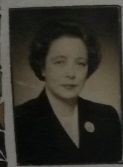 2SENİHA AŞAR194319441944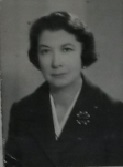 3MÜCELLA İNCİKAYA194419651965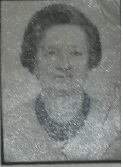 4BAKİYE KORAY1962196319635TEVHİDE SAYGUNER1965198019806NECLA EKMEKÇİOĞLU1980198219827ÖZGÜL ILGAZ 1982198419848GÜNSELİ DOLUNAY          1984198719879JALE TAYLAN19881994199410TÜLAY LODİ19942010201011VASFİYE ÖZTÜRK201020142014          12AYHAN KAYA2014GÖREVDEGÖREVDE
13BANU TEKİNOĞLU     2016     2016GÖREVDESıra NoReferans Kaynağının Adı15018 sayılı Kamu Mali Yönetimi ve Kontrol Kanunu2Stratejik Planlamaya İlişkin Usul ve Esaslar Hakkında Yönetmelik3DPT-Kamu Kuruluşları için Stratejik Planlama Kılavuzu42007?2013 dönemini kapsayan 10. Kalkınma Planı52007?2009 dönemini kapsayan Orta Vadeli Program62007?2013 Eğitim Özel İhtisas Komisyonu Raporu7Milli Eğitim ile ilgili Mevzuat8Milli Eğitim Strateji Belgesi9Bakanlık faaliyet alanı ile ilgili ulusal, bölgesel ve sektörel plan ve programlar10Milli Eğitim Şura Kararları11TÜBİTAK Vizyon 2023 Eğitim ve İnsan Kaynakları Raporları12Bakanlık faaliyet alanı ile ilgili tüm projeler13Bakanlık Stratejik Plan Taslağı14İl Milli Eğitim Müdürlüğü Stratejik Plan Taslağı15Diğer KaynaklarYASAL YÜKÜMLÜLÜKDAYANAKDEĞERLENDİRMEBaden, zihin, ahlâk, ruh ve duygu bakımlarından dengeli ve sağlıklı şekilde gelişmiş birKişiliğe ve karaktere, hür ve bilimsel düşünme gücüne, geniş bir dünya görüşüne sahip, insan haklarınaSaygılı, kişilik ve teşebbüse değer veren, topluma karşı sorumluluk duyan; yapıcı, yaratıcı ve verimlikişiler olarak yetiştirmek;1739 SAYILI MİLLİ EĞİTİM TEMEL KANUNUMADDE :2Fiziki/ekonomik yetersizlikler,eğitim müfredatlarının güncel olmayışı,müfredatın sınav odaklı olması nedeniyle genel amaca tam ulaşılamamaktadır.İlköğretimini tamamlayan ve orta öğretime girmeye hak kazanmış olan herÖğrenci, orta öğretime devam etmek ve orta öğretim imkânlarından ilgi, istidat ve kabiliyetleriölçüsünde yararlanma hakkına sahiptir.1739 SAYILI MİLLİ EĞİTİM TEMEL KANUNUMADDE :27Mesleki eğitim veren okullara yapılan yönlendirmenin ilköğretimde yapılmıyor oluşu, öğrencilerin ilgi,istidat ve kabiliyetleri doğrultusunda değil genel sınav esasına dayalı alınan puanlamaya göre yapılması nedeniyle öğrencilerin gerçek ilgi ve istidatlarına göre bir yerleştirme yapılamamakta buda genel başarısızlığın en temel nedeni olmaktadır.Öğrencileri, çeşitli program ve okullarla ilgi, istidat ve kabiliyetleri ölçüsünde vedoğrultusunda yüksek öğretime veya hem mesleğe hem de yüksek öğretime veya hayata ve işalanlarına hazırlamaktır.1739 SAYILI MİLLİ EĞİTİM TEMEL KANUNUMADDE :28Mesleklere yönelik müfredatın güncel olmaması, mesleğe yönelik atölye, labrotuvar, araç gereç eksikliği nedeniyle özel sektörün istediği nitelikte ara eleman yetiştirilememektedir.Aday çırak, çırak ve işletmelerde meslek eğitimi gören öğrencilere ödenecek ücret ve bu ücretlerdeki artışlar; aday çırak veya çırağın velisi veya vasisi veya kişi reşit ise kendisi; öğrenciler için okul müdürlüğü ile işyeri sahibi arasında Bakanlıkça belirlenen esaslara göre düzenlenecek sözleşme ile tespit edilir. (Değişik son cümle: 13/2/2011-6111/64 md.) Ancak, işletmelerde meslek eğitimi gören örgün eğitim öğrencilerine, asgari ücretin net tutarının yirmi ve üzerinde personel çalıştıran işyerlerinde yüzde 30?undan, yirmiden  az personel çalıştıran işyerlerinde yüzde 15?inden, aday çırak ve çırağa yaşına uygun asgari ücretin yüzde 30?undan aşağı ücret ödenemez.3308 SAYILI MESLEKİ EĞİTİM KANUNUMadde 25İşletmelerde sıtaj yapan öğrencilere yasal olarak  verilmesi gereken ücret çoğu zaman verilmemektedir. İşletme tarafından ya ücretsiz staj yapılması istenmekte yada başka bir staj yeri bulunması söylenmektedir. Gerekli şartlara sahip işletmelerin yasal olarak öğrencilere staj yaptırmalarına yönelik mevzuat/yaptırım güncellenmelidir.İş, hizmet ve sağlık alanlarında ihtiyaç duyulan ulusal ve uluslararası meslek standartlarına uygun nitelikte insan gücünün yetiştirilmesi, mesleki bilgi ve becerilerinin güncelleştirilmesi ve uygulanan programlarla girişimcilik bilinci, meslek etiği, iş sağlığı ve güvenliği kültürü ile iş alışkanlığının kazandırılmasını,Mesleki eğitim görenlerin istihdama hazırlanmasını,MİLLİ EĞİTİM BAKANLIĞI ORTAÖĞRETİM KURUMLARI YÖNETMELİĞİ MADDE :7Fiziki/ekonomik yetersizlikler,eğitim müfredatlarının güncel olmayışı,müfredatın sınav odaklı olması nedeniyle genel amaca tam ulaşılamamaktadır. Mesleki eğitim veren okullara yapılan yönlendirmenin ilköğretimde yapılmıyor oluşu, öğrencilerin ilgi,istidat ve kabiliyetleri doğrultusunda değil genel sınav esasına dayalı alınan puanlamaya göre yapılması nedeniyle öğrencilerin gerçek ilgi ve istidatlarına göre bir yerleştirme yapılamamakta buda genel başarısızlığın en temel nedeni olmaktadır. Mesleklere yönelik mevzuatın güncel olmaması, mesleğe yönelik atölye, labrotuvar, araç gereç eksikliği nedeniyle özel sektörün istediği nitelikte ara eleman yetiştirilememektedir Öğrencilerin ilgi, istek ve yetenekleriyle ortaöğretim kurumlarının özelliklerine göre öğretmen gözetiminde bireysel veya gruba yönelik alan uygulamaları, etkinlikler ve serbest çalışmalar yapılır. Bu kapsamda spor salonu, spor sahası, müzik odası, atölye, laboratuvar, kütüphane, konferans salonu ve diğer uygulama mekânlarından öğrencilerin yararlanmaları için okul yönetimlerince gerekli tedbirler alınır. Ortaöğretim kurumlarında hangi uygulamalara ve etkinliklere yer verileceğine okul, çevre ve uygulanan programların özelliğine göre zümre öğretmenler kurulunun önerisi doğrultusunda okul yönetimince karar verilir.MİLLİ EĞİTİM BAKANLIĞI ORTAÖĞRETİM KURUMLARI YÖNETMELİĞİ MADDE :8Zümre öğretmenler kurulu karkarları  gerçeklerden uzak ve kağıt üzerinde kalmaktadır. Fiziki ve mali yetersizlikler alan uygulamalarına yönelik faaliyetlerin yapılmasına engel teşkil etmektedir. Öğretim programları, öğrencilerin ilgi, istek ve yetenekleri yanında bireysel farklılıklarına ve yönelecekleri alanın özelliklerine, okul ve program türlerine uygun olarak ortak dersler, alan ve dal dersleri ile seçmeli derslerden oluşur.MİLLİ EĞİTİM BAKANLIĞI ORTAÖĞRETİM KURUMLARI YÖNETMELİĞİ MADDE :10Öğrenciler ilgi,istidat ve yeteneklerine yönelik yönelecekleri alanlara dair yeterli bilgi edinemekte ve bilinçsiz bir alan seçimi gerçekleşmektedir. 2010 yılından önceki tanıtım ve yönlendirme dersi bu bilinçsizliği bir nebzede olsa azaltmaktaydı. Rehberlik dersi içeriğinde daha fazla alan tanıtımına yer verilebilmeli. Seçmeli dersler arasına benzer bir ders konmalı. Ders ayrımı gözetmeksizin proje performans ödevleri alan tercihine yönelik araştırma olarak verilebilmelidir.Seçmeli dersler, öğrencilerin hedefledikleri ve yöneldikleri alanda gelişmelerine veya ilgi ve istekleri doğrultusunda çeşitli programlarda ilerlemelerine, kişisel yeteneklerini geliştirmelerine imkân sağlayan derslerdir.MİLLİ EĞİTİM BAKANLIĞI ORTAÖĞRETİM KURUMLARI YÖNETMELİĞİ MADDE :10Seçmeli derslerin seçiminde daha hassas ve esnek davranılabilmeli ve Mesleki eğitimin bu amaçlarını gerçekleştirebilmek için bazı seçmeli derslerden  en az 1 i zorunlu hale getirilmelidir.Uygun ortamın ve öğretmenin bulunması hâlinde, eğitim bölgesi müdürler kurulunca uygun görülecek ortaöğretim kurumlarında öğrencileri girişimcilik ve üretkenliğe yöneltecek çevrenin ihtiyaç ve özelliklerine uygun yeni seçmeli dersler öğretim kapsamına alınabilir. Bu gibi derslerin öğretim programı, eğitim bölgesindeki zümre öğretmenlerince hazırlanır ve il millî eğitim müdürünün onayıyla uygulamaya konur. İlk defa uygulamaya konulacak programların bir örneği bilgi için Bakanlığın ilgili birimine gönderilir.MİLLİ EĞİTİM BAKANLIĞI ORTAÖĞRETİM KURUMLARI YÖNETMELİĞİ MADDE :10Tüm okulların geröek anlamdaki ihtiyaçlarının merkezi idare tarafından tepsi edilebilmesi çoğu kez mümkün olamamaktadır. Bu sebepten  bu konuda okullara insiyatif verilmelidir.Bakanlıkça hazırlanan eğitim programları esas alınarak özel eğitime ihtiyacı olan öğrencilere ilgi, istek, yetenek ve yeterlilikleri doğrultusunda 31/5/2006 tarihli ve 26184 sayılı Resmî Gazete?de yayımlanan Özel Eğitim Hizmetleri Yönetmeliği hükümlerine göre okulda kurulan bireyselleştirilmiş eğitim programı geliştirme birimince bireyselleştirilmiş eğitim programı (BEP) hazırlanır. Bu öğrencilerin başarıları, bu Yönetmeliğin sınıf geçme ve sınavlarla ilgili hükümlerine göre belirlenir.MİLLİ EĞİTİM BAKANLIĞI ORTAÖĞRETİM KURUMLARI YÖNETMELİĞİ MADDE :10Velilerin, çocuğunun ayrımcılığa uğrayacağı endişesi yada farklı gerekçelerle çocuğuna RAM raporu almaması sebebiyle bu öğrencilere BEP uygulanamamakta bunun neticesinde de öğrencinin akademik başarısında düşme meydana gelmektedir. Ortaöğretim kurumlarında güvenli ortamın sağlanmasına yönelik koruyucu ve önleyici tedbirlerin alınması, zararlı alışkanlıkların önlenmesi ve öğrencilerin şiddetten korunması amacıyla rehberlik ve psikolojik danışma hizmetleri kapsamında okul merkezli, temel önleme çalışmaları yürütülür. Bu konuda, okul yönetimi öğretmen, veli, çevre ile işbirliği yaparak gerekli önlemleri alırMİLLİ EĞİTİM BAKANLIĞI ORTAÖĞRETİM KURUMLARI YÖNETMELİĞİ MADDE :17Rehberlik servisinin bu konudaki programları sonuca ulaşmamaktadır.?? Ortaöğretim kurumlarında; öğrenci kulüp faaliyetleri, topluma hizmet etkinlikleri, geziler, törenler ile diğer bilimsel, sosyal, kültürel, sanatsal ve sportif alanlarda yapılacak çalışmalar 13/1/2005 tarihli ve 25699 sayılı Resmî Gazete?de yayımlanan Millî Eğitim Bakanlığı İlköğretim ve Ortaöğretim Kurumları Sosyal Etkinlikler Yönetmeliği hükümlerine göre yürütülür.MİLLİ EĞİTİM BAKANLIĞI ORTAÖĞRETİM KURUMLARI YÖNETMELİĞİ MADDE :18Öğrenci kulpleri,sosyal etkinlikler,toplum hizmeti vb ders saatleri içerisinde yada kısıtlı zaman içerisinde yapllması istendiğinden dolayı  gerçek amaçlarına ulaşamamaktadırNİŞANTAŞI RÜŞTÜ UZEL MESLEKİ VE TEKNİK ANADOLU LİSESİ FAALİYET ALANLARI ÜRÜN / HİZMET TANIMLARINİŞANTAŞI RÜŞTÜ UZEL MESLEKİ VE TEKNİK ANADOLU LİSESİ FAALİYET ALANLARI ÜRÜN / HİZMET TANIMLARINİŞANTAŞI RÜŞTÜ UZEL MESLEKİ VE TEKNİK ANADOLU LİSESİ FAALİYET ALANLARI ÜRÜN / HİZMET TANIMLARINİŞANTAŞI RÜŞTÜ UZEL MESLEKİ VE TEKNİK ANADOLU LİSESİ FAALİYET ALANLARI ÜRÜN / HİZMET TANIMLARISIRA NOBÖLÜM ADIHİZMET ADIHİZMET TANIMI1-A-EĞİTİM- ÖĞRETİM1-REHBERLİK HİZMETLERİOrtaöğretim kurumlarında güvenli ortamın sağlanmasına yönelik koruyucu ve önleyici tedbirlerin alınması, zararlı alışkanlıkların önlenmesi ve öğrencilerin şiddetten korunması amacıyla rehberlik ve psikolojik danışma hizmetleri kapsamında okul merkezli, temel önleme çalışmaları yürütülür. Bu konuda, okul yönetimi öğretmen, veli, çevre ile işbirliği yaparak gerekli önlemleri alır.  Ortaöğretim kurumlarında; öğrenci kulüp faaliyetleri, topluma hizmet etkinlikleri, geziler, törenler ile diğer bilimsel, sosyal, kültürel, sanatsal ve sportif alanlarda yapılacak çalışmalar 13/1/2005 tarihli ve 25699 sayılı Resmî Gazete?de yayımlanan Millî Eğitim Bakanlığı İlköğretim ve Ortaöğretim Kurumları Sosyal Etkinlikler Yönetmeliği hükümlerine göre yürütülür.  Eğitim ve öğretim faaliyetlerinde okul, aile, çevre ile ilişkilere ve işbirliğine önem verilir. Okul yöneticileri tarafından okul faaliyetleri tanıtılır, yapılan çalışmalar hakkında öğretmen, öğrenci, veli ve çevre bilgilendirilir. Bu çerçevede veli-öğrenci-çevre ilişkisinin sağlıklı olarak yürütülmesi konusunda rehberlik hizmeti sunar.1-A-EĞİTİM- ÖĞRETİM2-SOSYAL-KÜLTÜREL ETKİNLİKLER Okullarda, 13/1/2005 tarihli ve 25699 sayılı Resmî Gazete?de yayımlanan Millî Eğitim Bakanlığı İlköğretim ve Orta Öğretim Kurumları Sosyal Etkinlikler Yönetmeliği hükümlerine göre kulüp ve toplum hizmeti görevlerini yürütmek  ve sosyal etkinlikler  gerçekleştirmek.. bu çerçevede halkoyunları,müzik ,koro,sfuar,defile,sergi,kermes ,satranç ,tiyatro,toplum hizmeti gibi etkinliklerin gerçeklştirilmesi.1-A-EĞİTİM- ÖĞRETİM3-SPOR ETKİNLİKLERİÖğrencilerin fiziksel,ruhsal ve sosyal gelişimlerine katkıda bulunmak amacıyla gerek beden eğitim dersi esnasında gerekse diğer zamanlarda futbol,basketbol,voleybol,jimnastik,dövüş ve savunma sanatları,atletizim gibi branşlarda yapılan sportif etkinlikler.1-A-EĞİTİM- ÖĞRETİM4-MÜFREDATIN İŞLENMESİTürkiye Cumhuriyeti Anayasası,1789 sayılı milli eğitim temel kanunu,orta öğretim kurumları yönetmeliğinin temel ilke,amaç, ve hedefleri doğrultusunda  bilgi ve becerilerin öğrencilere kazandırılması.PAYDAŞLAR İÇ PAYDAŞDIŞ PAYDAŞNEDEN PAYDAŞPaydaşın Kurum Faaliyetlerini Etkileme DerecesiPaydaşın Taleplerine Verien ÖnemPaydaşın Taleplerine Verien ÖnemSonuçPAYDAŞLAR İÇ PAYDAŞDIŞ PAYDAŞNEDEN PAYDAŞTam  5" "Çok  4", "Orta  3", "Az  2", "Hiç  1"Tam  5" "Çok  4", "Orta  3", "Az  2", "Hiç  1"Tam  5" "Çok  4", "Orta  3", "Az  2", "Hiç  1"SonuçPAYDAŞLAR İÇ PAYDAŞDIŞ PAYDAŞNEDEN PAYDAŞ1,2,3 İzle
4,5 Bilgilendir1,2,3 İzle
4,5 Bilgilendir1,2,3 Gözet4,5 Birlikte ÇalışSonuçVeliler XDoğrudan ve Dolaylı Hizmet Alan443Bilgilendir, GözetOkul Aile Birliği XAmaçlarımıza Ulaşmada Destek İçin İş birliği İçinde Olmamız Gereken Kurum554Bilgilendir, Birlikte çalış İlçe MEM Müdürlüğü XAmaçlarımıza Ulaşmada Destek İçin İş birliği İçinde Olmamız Gereken Kurum553Bilgilendir, GözetMahalle Muhtarı XAmaçlarımıza Ulaşmada Destek İçin İş birliği İçinde Olmamız Gereken Kurum112İzle, Gözet Sağlık Ocağı XAmaçlarımıza Ulaşmada Destek İçin İş birliği İçinde Olmamız Gereken Kurum222İzle, GözetYGS-LYS ye  Girecek Öğrencier XOkul Başarımızda Öncelikli Grup553İzle, Gözet9.Sınıf Öğrencileri  XOkul Tanıtımında Öncelikli Grup5 5 3İzle, GözetDiğer Öğrenciler  XVaroluş gerekçemiz 553İzle, GözetPAYDAŞLAR İÇ PAYDAŞDIŞ PAYDAŞ NEDEN PAYDAŞPaydaşın Kurum Faaliyetlerini Etkileme DerecesiİPaydaşın Taleplerine Verien Önem Paydaşın Taleplerine Verien Önem SonuçPAYDAŞLAR İÇ PAYDAŞDIŞ PAYDAŞ NEDEN PAYDAŞTam  5" "Çok  4", "Orta  3", "Az  2", "Hiç  1"Tam  5" "Çok  4", "Orta  3", "Az  2", "Hiç  1"Tam  5" "Çok  4", "Orta  3", "Az  2", "Hiç  1"SonuçPAYDAŞLAR İÇ PAYDAŞDIŞ PAYDAŞ NEDEN PAYDAŞ1,2,3 İzle
4,5 Bilgilendir1,2,3 İzle
4,5 Bilgilendir1,2,3 Gözet4,5 Birlikte ÇalışSonuçŞişli BelediyesixAmaçlarımıza Ulaşmada Destek İçin İş birliği İçinde Olmamız Gereken Kurum444Bilgilendir, Birlikte çalışÜniversitelerxAmaçlarımıza Ulaşmada Destek İçin İş birliği İçinde Olmamız Gereken Kurum443Bilgilendir,    Gözetİşletmeler (öğrenci Staj Yerleri )xAmaçlarımıza Ulaşmada Destek İçin İş birliği İçinde Olmamız Gereken Kurum553Bilgilendir,    GözetSemt SakinlerixAmaçlarımıza Ulaşmada Destek İçin İş birliği İçinde Olmamız Gereken Kurum334İzleBirlikte ÇalışEğitim Personeli (Öğretmenler )xAmaçlarımıza Ulaşmada Öncelikli Gurup552Bilgilendir,    GözetTemizlik ve Destek  Hizmetleri PersonelixAmaçlarımıza Ulaşmada Destek İçin İş birliği İçinde Olmamız Gereken Kurum333İzleGözetKantin Hizmetleri PersoneliXAmaçlarımıza Ulaşmada Destek İçin İş birliği İçinde Olmamız Gereken Kurum333İzleGözetYönetici PersonelxAmaçlarımıza Ulaşmada Öncelikli Gurup553Bilgilendir,    GözetBANU TEKİNOĞLUOKUL MÜDÜRÜSERDAR YOLSALMÜDÜR BAŞ YARDIMCISIARZU TUNCELTEKNİK VE KOORDİNATÖR MDR.YRD.ÖZGÜNÖZKÖK9. SINIFLAR SORUMLU MDR.YRD.GÜLŞAH ŞUHEKİNCİ10.SINIFLAR SORUMLU MDR.YRD.TOLGA ALİ KÖYLÜ11.12. SINIFLAR SORUMLU MDR.YRD.NEVİN GÜLCANMESLEKİ AÇIK LİSE SORUMLU MDR.YRDGONCA OMAROĞLUMDR.YRD.BİRSEN DUMANTEPEOKUL AİLE BİRLİĞİ BAŞKANISıra
NoGöreviErkekKadınToplam1MüdürX 12Müdür Baş Yardımcısı X13Müdür YardımcısıX44Müdür YardımcısıX2TOPLAMTOPLAM8Eğitim Düzeyi2016 Yılı İtibari İle2016 Yılı İtibari İleEğitim DüzeyiKişi Sayısı%Lisans338Yüksek Lisans450Doktora112,5Yaş Düzeyleri2016 Yılı İtibari İle2016 Yılı İtibari İleYaş DüzeyleriKişi Sayısı%30-40337,540-5045050+...112,5Hizmet SüreleriKişi Sayısı7-10 Yıl111-15 Yıl316-20 Yıl321+....... üzeri1Sıra
NoBranşıErkekKadınToplam1BEDEN EĞİTİMİ1232BİLİŞİM TEKNOLOJİLERİ1113BİYOLOJİ444COĞRAFYA1125ÇOCUK GELİŞİMİ VE EĞİTİMİ666DİN KÜLTÜRÜ VE AHLAK BİLGİSİ227TÜRK DİLİ VE EDEBİYATI1768FELSEFE119FİZİK2210EL SANATLARI TEKNOLOJİSİ1111GİYİM ÜRETİM TEKNOLOJİSİ7612GÜZELLİK VE SAÇ BAKIM HİZMETLERİ2213İNGİLİZCE6614KİMYA1115MATEMATİK34716MÜZİK1117REHBERLİK12318TARİH22419TEKSTİL TEKNOLOJİSİ44        20OKUL ÖNCESİ11        21BÜRO YÖNETİMİ22       22ÖZEL EĞİTİM11TOPLAMTOPLAM166076Yaş DüzeyleriKişi Sayısı20-30830-402140-503150+...16Hizmet SüreleriKişi Sayısı1-5 Yıl106-10 Yıl1311-15 Yıl1016-20 Yıl1721-25 Yıl1426+... üzeri12Sıra
NoGöreviErkekKadınEğitim DurumuHizmet YılıToplam1 Memur22 ile 5 arası22Hizmetli1--313Sözleşmeli İşçi-----4Sigortalı İşçi252 ile 57S.NOUNVANGÖREVLERİ1Okul müdürü   Okul müdürü;1.Ders okutmak2.Kanun, tüzük, yönetmelik, yönerge, program ve emirlere uygun olarak görevlerini yürütmeye,3.Okulu düzene koyar4.Denetler.5.Okulun amaçlarına uygun olarak yönetilmesinden, değerlendirilmesinden ve geliştirmesinden sorumludur.6.Okul müdürü, görev tanımında belirtilen diğer görevleri de yapar.2Müdür başyardımcısıMüdür başyardımcısı,1.Ders okutur2.Müdürün en yakın yardımcısıdır.3.Müdürün olmadığı zamanlarda müdüre vekâlet eder.4.Okulun her türlü eğitim-öğretim, yönetim, öğrenci, personel, tahakkuk, ayniyat, yazışma, eğitici etkinlikler, yatılılık, bursluluk, güvenlik, beslenme, bakım, koruma, temizlik, düzen, nöbet, halkla ilişkiler gibi işleriyle ilgili olarak okul müdürü tarafından verilen görevleri yapar.5.Müdür başyardımcısı, görev tanımında belirtilen diğer görevleri de yapar.3Müdür yardımcısıMüdür yardımcıları1.Ders okutur              2.Okulun her türlü eğitim-öğretim, yönetim, öğrenci, personel, tahakkuk, ayniyat, yazışma, sosyal etkinlikler, yatılılık, bursluluk, güvenlik, beslenme, bakım, nöbet, koruma, temizlik, düzen, halkla ilişkiler gibi işleriyle ilgili olarak okul müdürü tarafından verilen görevleri yapar3.Müdür yardımcıları, görev tanımında belirtilen diğer görevleri de yapar.4Öğretmenler1.Öğretmenler, kendilerine verilen sınıfın veya şubenin derslerini, programda belirtilen esaslara göre plânlamak, okutmak, bunlarla ilgili uygulama ve deneyleri yapmak, ders dışında okulun eğitim-öğretim ve yönetim işlerine etkin bir biçimde katılmak ve bu konularda kanun, yönetmelik ve emirlerde belirtilen görevleri yerine getirmekle yükümlüdürler.2.Derslerini branş öğretmeni okutan sınıf öğretmeni, bu ders saatlerinde yönetimce verilen eğitim-öğretim görevlerini yapar.3.Okulun bina ve tesisleri ile öğrenci mevcudu, yatılı-gündüzlü, normal veya ikili öğretim gibi durumları göz önünde bulundurularak okul müdürlüğünce düzenlenen nöbet çizelgesine göre öğretmenlerin, normal öğretim yapan okullarda gün süresince, ikili öğretim yapan okullarda ise kendi devresinde nöbet tutmaları sağlanır.4.Yönetici ve öğretmenler; Resmî Gazete, Tebliğler Dergisi, genelge ve duyurulardan elektronik ortamda yayımlananları Bakanlığın web sayfasından takip eder.5.Elektronik ortamda yayımlanmayanları ise okur, ilgili yeri imzalar ve uygularlar.9.  Öğretmenler dersleri ile ilgili araç-gereç, laboratuar ve işliklerdeki eşyayı, okul kütüphanesindeki kitapları korur ve iyi kullanılmasını sağlarlar.5Yönetim işleri ve büro memuru1.Müdür veya müdür yardımcıları tarafından kendilerine verilen yazı ve büro işlerini yaparlar.2.Gelen ve giden yazılarla ilgili dosya ve defterleri tutar, yazılanların asıl veya örneklerini dosyalar ve saklar, gerekenlere cevap hazırlarlar.3.Memurlar, teslim edilen gizli ya da şahıslarla ilgili yazıların saklanmasından ve gizli tutulmasından sorumludurlar.4.Öğretmen, memur ve hizmetlilerin özlük dosyalarını tutar ve bunlarla ilgili değişiklikleri günü gününe işlerler.5.Arşiv işlerini düzenlerler.6.Müdürün vereceği hizmete yönelik diğer görevleri de yaparlar.6Yardımcı hizmetler personeli1.Yardımcı hizmetler sınıfı personeli, okul yönetimince yapılacak plânlama ve iş bölümüne göre her türlü yazı ve dosyayı dağıtmak ve toplamak,2.Başvuru sahiplerini karşılamak ve yol göstermek,3.Hizmet yerlerini temizlemek,4.Aydınlatmak ve ısıtma yerlerinde çalışmak,5.Nöbet tutmak,6.Okula getirilen ve çıkarılan her türlü araç-gereç ve malzeme ile eşyayı taşıma ve yerleştirme işlerini yapmakla yükümlüdürler.7.Bu görevlerini yaparken okul yöneticilerine ve nöbetçi öğretmene karşı sorumludurlar.7Kaloriferci8.Kaloriferci, kalorifer dairesi ve tesisleri ile ilgili hizmetleri yapar.9.Kaloriferin kullanılmadığı zamanlarda okul yönetimince verilecek işleri yapar.10.Kaloriferci, okul müdürüne, müdür yardımcısına ve nöbetçi öğretmene karşı sorumludur.11.Müdürün vereceği hizmete yönelik diğer görevleri de yaparMevcut KapasiteMevcut KapasiteMevcut KapasiteMevcut KapasiteMevcut Kapasite Kullanımı ve PerformansMevcut Kapasite Kullanımı ve PerformansMevcut Kapasite Kullanımı ve PerformansMevcut Kapasite Kullanımı ve PerformansMevcut Kapasite Kullanımı ve PerformansMevcut Kapasite Kullanımı ve PerformansPsikolojik Danışman Norm SayısıGörev Yapan Psikolojik Danışman Sayısıİhtiyaç Duyulan Psikolojik DanışMan SayısıGörüşme Odası SayısıDanışmanlık Hizmeti AlanDanışmanlık Hizmeti AlanDanışmanlık Hizmeti AlanRehberlik Hizmetleri İle İlgili Düzenlenen Eğitim/Paylaşım Toplantısı Vb. Faaliyet SayısıRehberlik Hizmetleri İle İlgili Düzenlenen Eğitim/Paylaşım Toplantısı Vb. Faaliyet SayısıRehberlik Hizmetleri İle İlgili Düzenlenen Eğitim/Paylaşım Toplantısı Vb. Faaliyet Sayısı33-3Öğrenci SayısıÖğretmen SayısıVeli SayısıÖğretmenlere YönelikÖğrencilere YönelikVelilere Yönelik33-3195736210105Araç-Gereçler201220132014201520162017                                                      İhtiyaçBilgisayar263036525252Yazıcı71012121212-Tarayıcı111222 -Projeksiyon1111111İnternet bağlantısıADSL ADSL ADSL ADSLADSLADSL- Fen Laboratuvarı1122221 Bilgisayar Lab.2223331 Fax111111- Fotoğraf makinesi------1Kamera------1Personel/e-mail adresi oranı%90%93%95%98%100%100 -Fiziki MekânVarYokAdediİhtiyaçÖğretmen Çalışma Odasıx11Ekipman OdasıX1-KütüphaneX1-Rehberlik ServisiX3-Resim OdasıX01Müzik OdasıX01Çok Amaçlı SalonX1-Bilgisayar laboratuvarıx31Yemekhanex1-Spor Odasıx2-Otoparkx01Spor Alanlarıx01Kantinx1-Kimya laboratuarıx1-Biyoloji Laboratuvarıx1-Atölyelerx7-Bölüm Laboratuvarlarıx21Bölüm Yönetici Odalarıx8-Bölüm Öğrt. Odasıx43Teknisyen Odasıx1Arşivx2Kaynaklar201420152016201720182019Genel Bütçe30000 TL 97.544 75.274Kira Gelirleri26000 TL 60.000 60.000Kantin Geliri26000TL 39.830 42.104Bağış5000 TL 3000 2000TOPLAM 87000TL 200.374 179.378YILLAR201220122013201320142014HARCAMA KALEMLERİGELİRGİDERGELİRGİDERGELİRGİDERGeçici Personele yapılacak ödemeler    51730032600-33000Sosyal güvenlik kurumlarına yapılan ödemeler    517300469920877010000Kırtasiye ve büro malzemesi    517300290001000028000Su ve temizlik malzemeleri    517300100001000010000Enerji alımları    517300980004825688000Giyim ve kuşam malzemeleri    517300---Laboratuar-temrinlik malzeme    517300-2690860000Telekominikasyon-internet    517300560013046500TOPLAM517.300645.12095312105238230000235500ÖĞRETMENÖĞRENCİÖĞRENCİÖĞRENCİOKULToplam öğretmen sayısıÖğrenci sayısıÖğrenci sayısıToplam öğrenci sayısıÖğretmen başına düşen öğrenci sayısıToplam öğretmen sayısıKızErkekToplam öğrenci sayısıÖğretmen başına düşen öğrenci sayısı72107426110016                                                  Öğrenci Sayısına İlişkin Bilgiler (Geçmiş Yıllar)                                                  Öğrenci Sayısına İlişkin Bilgiler (Geçmiş Yıllar)                                                  Öğrenci Sayısına İlişkin Bilgiler (Geçmiş Yıllar)                                                  Öğrenci Sayısına İlişkin Bilgiler (Geçmiş Yıllar)                                                  Öğrenci Sayısına İlişkin Bilgiler (Geçmiş Yıllar)                                                  Öğrenci Sayısına İlişkin Bilgiler (Geçmiş Yıllar)                                                  Öğrenci Sayısına İlişkin Bilgiler (Geçmiş Yıllar)201220122013201320142014KızErkekKızErkekKızErkek Öğrenci Sayısı72212678066948110 Toplam Öğrenci Sayısı84884884684610581058                                             Öğrenci Sayısına İlişkin Bilgiler                                             Öğrenci Sayısına İlişkin Bilgiler                                             Öğrenci Sayısına İlişkin Bilgiler                                             Öğrenci Sayısına İlişkin Bilgiler                                             Öğrenci Sayısına İlişkin Bilgiler                                             Öğrenci Sayısına İlişkin Bilgiler                                             Öğrenci Sayısına İlişkin Bilgiler2015-20162015-20162016-20172016-20172017-20182017-2018KızErkekKızErkekKızErkek Öğrenci Sayısı92326107426 Toplam Öğrenci Sayısı94994911001100Yıllara Göre Ortalama Sınıf MevcutlarıYıllara Göre Ortalama Sınıf MevcutlarıYıllara Göre Ortalama Sınıf MevcutlarıYıllara Göre Öğretmen Başına Düşen Öğrenci SayısıYıllara Göre Öğretmen Başına Düşen Öğrenci SayısıYıllara Göre Öğretmen Başına Düşen Öğrenci Sayısı201220132014201220132014232527141518Yıllara Göre Ortalama Sınıf MevcutlarıYıllara Göre Ortalama Sınıf MevcutlarıYıllara Göre Ortalama Sınıf MevcutlarıYıllara Göre Öğretmen Başına Düşen Öğrenci SayısıYıllara Göre Öğretmen Başına Düşen Öğrenci SayısıYıllara Göre Öğretmen Başına Düşen Öğrenci Sayısı201520162017201820192527Sınıf Tekrarı Yapan Öğrenci SayısıSınıf Tekrarı Yapan Öğrenci SayısıSınıf Tekrarı Yapan Öğrenci SayısıÖğretim YılıToplam Öğrenci SayısıSınıf Tekrarı Yapan Öğrenci Sayısı2010/2011804252011/2012848322012/2013846902013/20141058992015/2016949292016/20171100322017/2018Öğrencilerin Üniversite Sınavı Başarılarına İlişkin BilgilerÖğrencilerin Üniversite Sınavı Başarılarına İlişkin BilgilerÖğrencilerin Üniversite Sınavı Başarılarına İlişkin BilgilerÖğrencilerin Üniversite Sınavı Başarılarına İlişkin BilgilerÖğrencilerin Üniversite Sınavı Başarılarına İlişkin BilgilerÖğrencilerin Üniversite Sınavı Başarılarına İlişkin BilgilerÖğrencilerin Üniversite Sınavı Başarılarına İlişkin Bilgiler201220122013201320142014KızErkekKızErkekKızErkekÖğrenci Sayısı67013472212678066Sınava Giren Toplam Öğrenci Sayısı ( Kız +Erkek )235235230230232232Ön Lisans Programlarına Yerleşen Toplam Öğrenci sayısı353541414141Lisans Programlarına Yerleşen Toplam Öğrenci Sayısı886688Lisans ve Ön Lisans Programına Yerleşen Toplam Öğrenci Sayısı404047474646Genel Başarı Oranı ( % )181821212222Öğrencilerin Üniversite Sınavı Başarılarına İlişkin BilgilerÖğrencilerin Üniversite Sınavı Başarılarına İlişkin BilgilerÖğrencilerin Üniversite Sınavı Başarılarına İlişkin BilgilerÖğrencilerin Üniversite Sınavı Başarılarına İlişkin Bilgiler201520162017Öğrenci SayısıSınava Giren Toplam Öğrenci Sayısı 192             140Ön Lisans Programlarına Yerleşen Toplam Öğrenci sayısı13489Lisans Programlarına Yerleşen Toplam Öğrenci Sayısı5314Lisans ve Ön Lisans Programına Yerleşen Toplam Öğrenci Sayısı187103Genel Başarı Oranı ( % )9873YerleşimYerleşimYerleşimToplam Alan (m2)Bina Alanı (m2)Bahçe alanı (m2)                        3550                     1370                     2190Sosyal AlanlarSosyal AlanlarSosyal AlanlarTesisin adıKapasitesi (Kişi Sayısı)AlanıKantin                  200          150 Yemekhane                     40        40Konferans Salonu-                  350        420Politik ve yasal etmenlerEkonomik çevre değişkenleriOkulun ,ekonomik düzeyi yüksek bir semtte bulunması nedeniyle öğrenci ve öğretmenler temel ihtiyaçlarını karşılarken  ekonomik noktadan sıkıntılar yaşamaktadır.Sosyal-kültürel çevre değişkenleriTeknolojik çevre değişkenleriOkulun bulunduğu semtin sosyo kültürel durumu ile öğrencilerin kendi yerleşim yerlerinin sosyo kültürel durumlarının farklılığından kaynaklı  kültür çatışmasını yarattığı olumsuz sonuçlar. Aynı zamanda farklı kültür ve çevrelerin varlığından haberdar olma.Okulun merkezi bir yerde olması teknolojiye ve güncel teknolojik gelişmeleri takip etme noktasında fırsat tanımaktadır.Ekolojik ve doğal çevre değişkenleriEtik ve ahlaksal değişkenlerokulun bulunduğu semtin yoğun bir yapılaşma ve yerleşim alanı olması nedeniyle yeterli miktarda park,bahçe,açık alan olmamasından dolayı gündelik hayatın daha stresli olması.Semt sakinleri ile kurum çalışan ve öğrencilerinin etik ve ahlaki değerler arasındaki değer yargı farklılıklarının  ahlaki ve etik algı karmaşası yaratması.SIRA NO                     REFERANS KAYNAĞININ ADI110. Kalkınma Planı2TÜBİTAK Vizyon 2023 Eğitim ve İnsan Kaynakları Sonuç Raporu ve Strateji Belgesi35018 yılı Kamu Mali Yönetimi ve Kontrol Kanunu4Kamu İdarelerinde Stratejik Planlamaya İlişkin Usul ve Esaslar Hakkında Yönetmelik5Devlet Planlama Teşkilatı Kamu İdareleri İçin Stratejik Planlama Kılavuzu (2006)6Milli Eğitim Bakanlığı 2015-2019 Stratejik Plan Hazırlık Programı7Milli Eğitim Bakanlığı Stratejik Plan Durum Analizi Raporu861. Hükümet Programı961. Hükümet Eylem Planı10Milli Eğitim Bakanlığı Strateji Geliştirme Başkanlığının 2013/26 Nolu GenelgesiGüçlü YönlerZayıf Yönler1-Genç ve tecrübeli öğretmen sayısının dengeli olması2-Köklü bir kurum olmamız3-Merkezi konumda olmamızdan dolayı özel ve kamu kurumlarıyla hızlı ve etkin iletişim imkanı4-İlçemizin tek kız meslek lisesi olmamız5-Okulun mevcut fiziki alanlarının genel anlamda yeterli olması6-Öğretmen normlarımızın yeterli sayıda olmasıOkulun fiziki alanlarının etkin kullanılamaması.Köklü bir kurum kültürünü devam ettirilememesi.Öğrenci disiplini noktasındaki zayıflıklarımızPersonelin aidiyet hissetmemesi ve kurumu sahiplenmemesi.Yönetim ve çalışanlar arasındaki iletişimsizlik.Etkin görev dağılımının olmamasıGörev tanımlarının net olmamasıYetki devrinin yetersizliğiİnsiyatif alabilme olanağının olmaması10-öğrenci ve personelin ödül ve ceza işlemlerinin sürekliliğinin olmaması11-Ödül ve ceza işlemlerinin tutarsızlığı12- Mezun takip sisteminin olmaması13-merkezi bir semtte bulunmanın avantajlarından yararlanamama14-Özel sektörle olan ilişkilerin zayıflığı14- genel anlamda plansızlık15- Erkek ve kız öğrenci  sayısı arasındaki dengesizliğin getirdiği problemler.16-Atölyelerimizdeki makinelerin güncel olmaması17-Atölyedeki makinelerimizin düzenli bakım ve onarımının yapılamamasıFırsatlarTehditlerİlçenin tek kız meslek lisesi olması nedeniyle alanında marka bir okul olma.İstanbul moda akademisi ile protokol yaparak  mesleki bilgi-tecrübe-araç gereç paylaşımı.Okulun bulunduğu semt ve öğrencilerin genel olarak yerleşim yerleri açısından uyuşturucu maddelere ulaşımın kolay olması.Bulunulan semt nedeniyle öğrencilerin kültür karmaşası yaşamasıPERSONEL SORUNLARIÖĞRENCİ SORUNLARIYÖNETİM SORUNLARIFİZİKİ YAPI SORUNLARI1-Personelin aidiyet hissetmemesi ve kurumu sahiplenmemesi.2- Yönetim ve çalışanlar arasındaki iletişimsizlik3-Görev tanımlarının net olmaması4-İnsiyatif alabilme olanağının olmaması5-personel ödül ve ceza işlemlerinin sürekliliğinin olmaması6-Ödül ve ceza işlemlerinin tutarsızlığı7-Merkezi bir semtte bulunmanın avantajlarından yararlanamama8-Özel sektörle olan ilişkilerin zayıflığı1-Öğrenci disiplini noktasındaki zayıflıklarımız2-Öğrenci  ödül ve ceza işlemlerinin sürekliliğinin olmaması3-Ödül ve ceza işlemlerinin tutarsızlığı1-Köklü bir kurum kültürünü devam ettirilememesi2-Yönetim ve çalışanlar arasındaki iletişimsizlik3-Etkin görev dağılımının olmaması4-Görev tanımlarının net olmaması5- Yetki devrinin yetersizliği6-İnsiyatif alabilme olanağının olmaması7-Ödül ve ceza işlemlerinin tutarsızlığı8- Mezun takip sisteminin olmaması9- Merkezi bir semtte bulunmanın avantajlarından yararlanamama10-Özel sektörle olan ilişkilerin  zayıflığı1-Okulun fiziki alanlarının etkin kullanılamaması.2-Atölyelerimizdeki makinelerin güncel olmaması3--Atölyedeki makinelerimizin düzenli bakım ve onarımının yapılamamasıPERFORMANS GÖSTERGELERİPERFORMANS HEDEFLERİPERFORMANS HEDEFLERİPERFORMANS HEDEFLERİPERFORMANS HEDEFLERİPERFORMANS HEDEFLERİPERFORMANS HEDEFLERİPERFORMANS HEDEFLERİPERFORMANS HEDEFLERİPERFORMANS HEDEFLERİPERFORMANS GÖSTERGELERİÖnceki YıllarÖnceki YıllarCari YılSonraki Yıl HedefleriSonraki Yıl HedefleriSonraki Yıl HedefleriSonraki Yıl HedefleriSonraki Yıl HedefleriSP Dönemi HedefiPERFORMANS GÖSTERGELERİ20152016201720152016201720182019SP Dönemi HedefiMezun öğrencilerimizin marka işletmelerde iş bulma oranları:%3%2%2%4 %5%15Son sınıf öğrencilerimizin marka işletmelerde staj yapma oranları%7%6%6%10%25 %20Bir yüksek öğretim programına giren öğrencilerin sayısal oranı%50%52 %53%55 %73%60FAALİYET VEYA PROJELERSorumlu
 Birim/Şube/KişiBaşlama veBitiş TarihiMALİYETMALİYETMALİYETMALİYETMALİYETMALİYETFAALİYET VEYA PROJELERSorumlu
 Birim/Şube/KişiBaşlama veBitiş Tarihi2015(TL)2016(TL)2017(TL)2018(TL)2019(TL)Toplam(TL)Öğrencilerimizin yüksek öğretimde seçecekleri alanları tanımaları için mezunlarımızın da katılımıyla "Meslek Tanıtım Günleri" düzenlenmesiBölüm alan Şefleri-Zümre Başkanları/Rehberlik Servisi25/05/201529/05/2015Tarihleri arası1000 TLSağlıklı seçim yapabilmeleri için yüksek öğrenim kurumlarını ve programlarının tanıtılmasıRehberlik Servisi/Sınıf Öğretmenleri23/02/2015 ve27/02/201523/03/2015 ve 27/03/201527/04/2015 ve  01/05/201525/05/2015  ve 29/05/2015tarihlerinde1000 TLRehberlik Servisi tarafından "Mesleki Yönelim Envanteri" ve "Mesleki Olgunluk Ölçeği" uygulaması ve sonuçlarının öğrencilerle bireysel  değerlendirilmesiRehberlik servisi/Sınıf Öğretmenleri01/06/201505/06/2015250 TLUzmanlar tarafından 12. sınıf öğrencilerine sınav kaygısı ve motivasyon konularında destek verilmesi için seminerler düzenlenmesi,Rehberlik Servisi/sınıf öğretmenleri16/03/2015 / 16/03/201520/03/2015 / 20/03/2015250 TLMeslek örgütleriyle işbirliği ve ortak projeler gerçekleştirmeBölüm Alan Şefleri/Zümre Başkanları/Sınıf Öğretmenleri03/11/201409/02/201504/05/2015Tarihlerinde1000 TLİş çevreleriyle iş birliği ve ortak projeler geliştirmeBölüm Alan Şefleri/Zümre Başkanları/Sınıf Öğretmenleri04/11/201410/02/201505/05/2015Tarihlerinde1000 TLYüksek öğretime ve derslere hazırlık /yetiştirici kursları düzenlemeBölüm Alan Şefleri/Zümre Başkanları/Sınıf Öğretmenleri23/02/2015PERFORMANS GÖSTERGELERİPERFORMANS HEDEFLERİPERFORMANS HEDEFLERİPERFORMANS HEDEFLERİPERFORMANS HEDEFLERİPERFORMANS GÖSTERGELERİMevcut DurumMevcut DurumMevcut DurumHedefPERFORMANS GÖSTERGELERİ2012201320142019Gerçekleştirilen eğitimlerin ihtiyacı ne kadar karşıladığı ile ilgili istatistikler %85 8688  100Öğretmenlerin mesleki gelişimleri için verilen eğitimleri sınıflarda uygulama oranları (sınıf yönetimi, rehberlik, ders içi etkinlikler, ölçme ve değerlendirme etkinlikleri), 90 9294  100Personelin aldığı eğitim sonucunda ortaya çıkardığı işin önceki işlere göre niteliğinde artış, 75778090Planlanan hizmet içi eğitim faaliyetlerinin gerçekleştirilen hizmet içi eğitim faaliyetlerine oranı,50 55  6280Katılımcıların katıldıkları seminere ilişkin memnuniyet oranıdır.76  80 85 100Kurum personelinin bir önceki döneme göre yaptığı işteki memnuniyet oranı,70 72 80 100 Toplantıların sonunda alınan kararların sayısı ve uygulanma oranları,Kurum personeli için düzenlenen sosyal etkinliklerin önceki döneme göre oranı,Kurum personelinin düzenlenen sosyal etkinliklere katılma oranıdır.PERFORMANS GÖSTERGELERİPERFORMANS HEDEFLERİPERFORMANS HEDEFLERİPERFORMANS HEDEFLERİPERFORMANS HEDEFLERİPERFORMANS GÖSTERGELERİMevcut durumMevcut durumMevcut durumHedefPERFORMANS GÖSTERGELERİ2012201320142019Kurum personelinin bilişim teknolojilerini etkin kullanımını sağlamak amacıyla planlanan kursların, gerçekleştirilen kurslara oranı 5055 60 90  Kuruma yeni katılan çalışanların bilişim teknolojileri seminerlerine/kurslarına katılma oranı50  55 6090 Kurumun teknolojik alt yapısı ve donanımları için bütçede ayırdığı miktarın oranıdır. 6070 80  100FAALİYETMEVCUT DURUJM (ZİYARET –GEZİ SAYISI)MEVCUT DURUJM (ZİYARET –GEZİ SAYISI)MEVCUT DURUJM (ZİYARET –GEZİ SAYISI)HEDEF(ZİYARET –GEZİ SAYISI)2012201320142019MÜZE ZİYARETİ23515ÜNİVERSİTE GEZİSİ13830TİYATRO01210DOĞA0115TURİSTİK GEZİLER1335BİLİM VE SANAT MERKEZLERİ01310TEMASTRATEJİK AMAÇSTRATEJİK HEDEFLEREĞİTİM - ÖĞRETİMÖğrencilere asgarî ortak bir genel kültür vermek, birey ve toplum sorunlarını tanıtmak ve çözüm yolları aramak, ülkenin sosyo-ekonomik ve kültürel kalkınmasına katkıda bulunacak bilinci kazandırarak öğrencileri ilgi, yeti ve yetenekleri doğrultusunda hem yükseköğretime hem mesleğe veya hayata ve iş alanlarına hazırlamaktır.1Ortaöğretimde plan dönemi sonuna kadar öğrencilerin ilgi ve yetenekleri doğrultusunda etkin bir rehberlik ve yönlendirme hizmeti verilerek üst öğrenime  ve meslek hayatına geçişini  gerçekleştirmektirTEMASTRATEJİK AMAÇSTRATEJİK HEDEFLERKURUMSAL KAPASİTENİN GELİŞTİRİLMESİ   1.Kurumdaki hizmet, kalite ve verimliliği artırmak için yaşam boyu öğrenme anlayışı çerçevesinde, içinde bulunduğumuz çağın eğitim anlayışı ilkelerine uygun insan kaynakları yönetimi sistemi kurmaktır.2. Amaç ve hedeflere ulaşabilmeyi sağlayan stratejik yönetim anlayışını yerleştirmek, yönetsel ve kalite süreçlerinin eğitim politikalarına, stratejik plana ve mevzuata uygun olarak yürütülmesi ve sürekli iyileştirilmesini sağlamak amacıyla daha etkin yönetim, denetim sistemi oluşturmaktır Bilimsel yöntemlerle belirlenen ihtiyaçlara yönelik kurumun faaliyet alanlarını destekleyecek hizmet içi eğitimler düzenlemektir.KURUMSAL KAPASİTENİN GELİŞTİRİLMESİ   1.Kurumdaki hizmet, kalite ve verimliliği artırmak için yaşam boyu öğrenme anlayışı çerçevesinde, içinde bulunduğumuz çağın eğitim anlayışı ilkelerine uygun insan kaynakları yönetimi sistemi kurmaktır.2. Amaç ve hedeflere ulaşabilmeyi sağlayan stratejik yönetim anlayışını yerleştirmek, yönetsel ve kalite süreçlerinin eğitim politikalarına, stratejik plana ve mevzuata uygun olarak yürütülmesi ve sürekli iyileştirilmesini sağlamak amacıyla daha etkin yönetim, denetim sistemi oluşturmaktırKurum çalışanlarına liyakat, gayret ve kariyeri esas alan bir görevlendirme ve  çalışma ortamı sağlamaktır.KURUMSAL KAPASİTENİN GELİŞTİRİLMESİ   1.Kurumdaki hizmet, kalite ve verimliliği artırmak için yaşam boyu öğrenme anlayışı çerçevesinde, içinde bulunduğumuz çağın eğitim anlayışı ilkelerine uygun insan kaynakları yönetimi sistemi kurmaktır.2. Amaç ve hedeflere ulaşabilmeyi sağlayan stratejik yönetim anlayışını yerleştirmek, yönetsel ve kalite süreçlerinin eğitim politikalarına, stratejik plana ve mevzuata uygun olarak yürütülmesi ve sürekli iyileştirilmesini sağlamak amacıyla daha etkin yönetim, denetim sistemi oluşturmaktırKurumun plan dönemi sonuna kadar bilişim teknolojilerinden en yüksek seviyede yararlanmasını sağlamaktır.KURUMSAL KAPASİTENİN GELİŞTİRİLMESİ   1.Kurumdaki hizmet, kalite ve verimliliği artırmak için yaşam boyu öğrenme anlayışı çerçevesinde, içinde bulunduğumuz çağın eğitim anlayışı ilkelerine uygun insan kaynakları yönetimi sistemi kurmaktır.2. Amaç ve hedeflere ulaşabilmeyi sağlayan stratejik yönetim anlayışını yerleştirmek, yönetsel ve kalite süreçlerinin eğitim politikalarına, stratejik plana ve mevzuata uygun olarak yürütülmesi ve sürekli iyileştirilmesini sağlamak amacıyla daha etkin yönetim, denetim sistemi oluşturmaktırMevcut atölye ve laboratuvarların güncellenmesiTEMASTRATEJİK AMAÇSTRATEJİK HEDEFLERSOSYAL VE KÜLTÜREL FAALİYETLERSosyal, kültürel, bilimsel ve sportif faaliyetlere katılımı artırarak sorumluluk duygusu gelişmiş, sanatsal ve estetik duygusu oluşmuş, kendi kültürünü tanıyan ve temsil edebilen, derslerde edindiği bilgi ve becerilerini farklı ortamlarda da kullanabilen, girdiği her ortamda kendini ifade edebilen bireyler yetiştirmektir.öğrencilerin kendilerini ifade etmek ve yeteneklerini  sergilemek üzere törenler, belirli gün ve haftalarla sosyal, kültürel, sportif veya sanatsal faaliyetlere  eşit katılımlarını sağlamaktır.NİŞANTAŞI RÜŞTÜ UZEL MESLEKİ VE TEKNİK ANADOLU LİSESİ2014-2015 ANALİTİK BÜTÇE RAPORUNİŞANTAŞI RÜŞTÜ UZEL MESLEKİ VE TEKNİK ANADOLU LİSESİ2014-2015 ANALİTİK BÜTÇE RAPORUNİŞANTAŞI RÜŞTÜ UZEL MESLEKİ VE TEKNİK ANADOLU LİSESİ2014-2015 ANALİTİK BÜTÇE RAPORUNİŞANTAŞI RÜŞTÜ UZEL MESLEKİ VE TEKNİK ANADOLU LİSESİ2014-2015 ANALİTİK BÜTÇE RAPORUNİŞANTAŞI RÜŞTÜ UZEL MESLEKİ VE TEKNİK ANADOLU LİSESİ2014-2015 ANALİTİK BÜTÇE RAPORUNİŞANTAŞI RÜŞTÜ UZEL MESLEKİ VE TEKNİK ANADOLU LİSESİ2014-2015 ANALİTİK BÜTÇE RAPORUNİŞANTAŞI RÜŞTÜ UZEL MESLEKİ VE TEKNİK ANADOLU LİSESİ2014-2015 ANALİTİK BÜTÇE RAPORUNİŞANTAŞI RÜŞTÜ UZEL MESLEKİ VE TEKNİK ANADOLU LİSESİ2014-2015 ANALİTİK BÜTÇE RAPORUNİŞANTAŞI RÜŞTÜ UZEL MESLEKİ VE TEKNİK ANADOLU LİSESİ2014-2015 ANALİTİK BÜTÇE RAPORUNİŞANTAŞI RÜŞTÜ UZEL MESLEKİ VE TEKNİK ANADOLU LİSESİ2014-2015 ANALİTİK BÜTÇE RAPORUIIIIIIIIIIIIIIVGİDERİN EKONOMİK SINIFLANDIRMASIGİDER TUTARLARI032TÜKETİME YÖNELİK MAL VE MALZEME ALIMLARITÜKETİME YÖNELİK MAL VE MALZEME ALIMLARI74.50003211Kırtasiye ve Büro Malzemesi AlımlarıKırtasiye ve Büro Malzemesi Alımları20.000032110101Kırtasiye AlımlarıKırtasiye Alımları9.000032119090Diğer Kırtasiye ve Büro Malzemesi AlımlarıDiğer Kırtasiye ve Büro Malzemesi Alımları11.00003244Yiyecek, İçecek ve Yem AlımlarıYiyecek, İçecek ve Yem Alımları2.000032440101Yiyecek AlımlarıYiyecek Alımları2.00003255Giyim ve Kuşam AlımlarıGiyim ve Kuşam Alımları0032550101Giyecek Alımları Giyecek Alımları 003544Tarifeye Bağlı ÖdemelerTarifeye Bağlı Ödemeler54.500035440202Sigorta GiderleriSigorta Giderleri11.000035440303Stopaj ÖdemeleriStopaj Ödemeleri3.500035440404Maaş ÖdemesiMaaş Ödemesi20.000035440505Muhasebe GiderleriMuhasebe Giderleri2.000035440606Vergi Taksit ÖdemeleriVergi Taksit Ödemeleri10.000035440707Sosyal Sorumluluk GiderleriSosyal Sorumluluk Giderleri8.000037MENKUL MAL, GAYRİMADDİ HAK ALIM, BAKIM VE ONARIM GİDERLERİMENKUL MAL, GAYRİMADDİ HAK ALIM, BAKIM VE ONARIM GİDERLERİ63.00003733Bakım ve Onarım GiderleriBakım ve Onarım Giderleri10.000037330101Tefrişat Bakım ve Onarım GiderleriTefrişat Bakım ve Onarım Giderleri46.400037330202Makine Teçhizat Bakım ve Onarım GiderleriMakine Teçhizat Bakım ve Onarım Giderleri6.000037330303Taşıt Bakım ve Onarım GiderleriTaşıt Bakım ve Onarım Giderleri6.00061MAMUL MAL ALIMLARIMAMUL MAL ALIMLARI6.20006122Büro ve İşyeri Makine Teçhizat AlımlarıBüro ve İşyeri Makine Teçhizat Alımları6.200061220202Bilgisayar AlımlarıBilgisayar Alımları0GİDER GENEL TOPLAMGİDER GENEL TOPLAM145.700GELİRİN EKONOMİK SINIFLANDIRMASIGELİR TUTARLARIKAYNAKLARMesleki Açık Lise Gelirleri4.500Kantin Gelirleri36.000Kira Gelirleri88.000Bağış Gelirleri4.500Öğrenci İşleri Gelirleri6.000Mezuniyet işleri Gelirleri3.000Diğer Gelirler3.700GELİR GENEL TOPLAM145.700GELİR TUTARI-GİDER TUTARI FARKI 0